СУМСЬКА МІСЬКА РАДАVIII СКЛИКАННЯ XLV СЕСІЯРІШЕННЯвід     09 серпня 2023 року №     4005 - МР  м. СумиПро внесення змін до рішення Сумської міської ради від 29 березня 2023 року  № 3655-МРЗ метою виправлення технічної помилки,  керуючись ст. 25 Закону України «Про місцеве самоврядування в Україні», Сумська міська радаВИРІШИЛА:	Унести зміни до рішення Сумської міської  ради від 29 березня 2023 року № 3655 – МР «Про внесення змін до рішення Сумської міської ради від 24 грудня 2022 року № 86-МР «Про Положення про управління охорони здоров’я Сумської міської ради», а саме у назві рішення цифри «2022» замінити на цифри «2020».Сумський міський голова                                                  Олександр ЛИСЕНКОВиконавець: Олена ЧУМАЧЕНКО	Рішення Сумської міської ради «Про внесення змін до рішення Сумської міської ради від 29 березня 2023 року  № 3655-МР» доопрацьовано і вичитано, текст відповідає оригіналу прийнятого рішення та вимогам статей 6–9 Закону України «Про доступ до публічної інформації» та Закону України «Про захист персональних даних».Проєкт рішення Сумської міської ради «Про внесення змін до рішення Сумської міської ради від 29 березня 2023 року  № 3655-МР» був завізований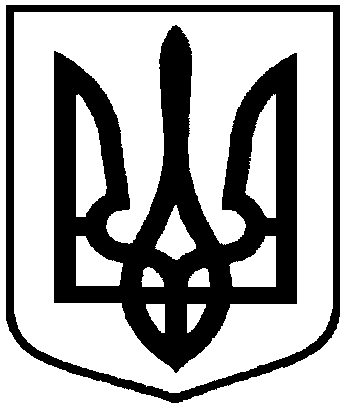 Начальник управління охорони  здоров’я Сумської міської ради Олена ЧУМАЧЕНКОНачальник правового управління Сумської міської радиОлег ЧАЙЧЕНКОНачальник відділу організаційно-кадрової роботи Сумської міської радиВладислав КУПРІЄНКОЗаступник міського голови з питань діяльності виконавчих органів радиСтаніслав ПОЛЯКОВ